O‘ZBEKISTON RESPUBLIKASI XALQ TA’LIMI VAZIRLIGI ANDIJON VILOYATI XALQ TA’LIMI BOSHQARMASI ANDIJON TUMANI XALQ TA’LIMI BO‘LIMI TASARRUFIDAGI ___-UMUMTA’LIM MAKTABI INGLIZ TILI FANI O‘QITUVCHISI _____________________________NING 5-SINFDA UNIT 5 I like English. Do you? LESSON 2 WHAT TIME IS IT? MAVZUSIDAGI ILG’OR PEDOGOGIK TEXNOLOGIYA USULLARI SINGDIRILGAN DARS ISHLANMASI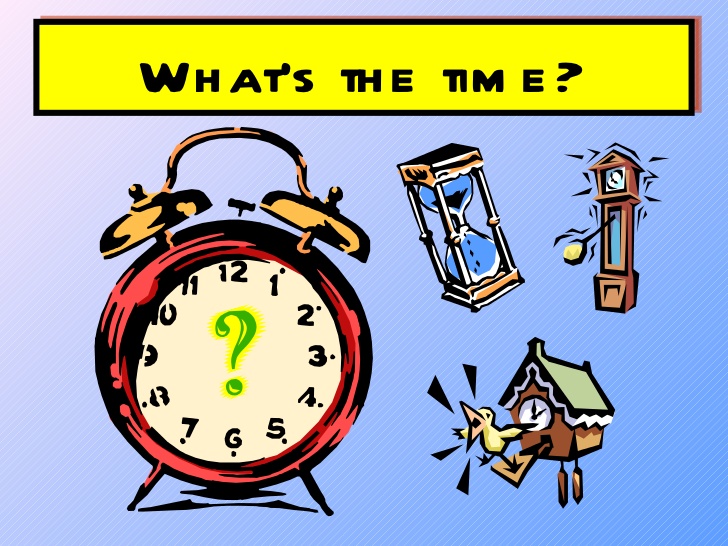 ANDIJON-2017DATE: ______________Grade: 5ATheme:Unit 5. I like English. Do you? Lesson 2. What time is it?Aims:Educational:to learn to ask and tell the timeto learn to use prepositions with timesDeveloping:to enable pupils to ask and tell the time.Socio cultural:to raise awareness to ask and answer the time.Learning outcome: At the end of the lesson pupils will be able to ask the time, tell the time and use time prepositions.Vocabulary and structure: past, to, quarter, half, when, minute, break, o’clockRequired equipment: pupils book, multimedia, projector, handouts, tables, pictures of clocks, flashcards, color pencilsThe beginning of the lesson:Procedure of the lesson:Warming upObjective: Warming upTime: 14 minutesInteraction: pair workProcedure: Sing the song. STEP 1: Play the DVD. Ask the pupils to listen to the song and sing it.                    STEP 2: Ask the pupils to swap their exercise books in pairs. Ask them to check each other’s homework. Then you can check the homework involving the whole class.   In order to recall the previous lesson let’s play snowball. I will throw snowball to one of you and the pupil who will have received should say a school subject with      “I like…” Who wants to be the first? Explanation the theme (10 minutes): I’m going to explain the new theme. Listen carefully! In order to tell the time we need to know several words and word expressions. In English when we say about time we use “It is” at the beginning of the sentence. For example:  It is 9 o’clock (9:00)          It’s half past 10 (10:30)           It’s quarter to 12(11:45)   Differently in English, first of all we should say the minute of the time and then the o’clock. For instance:    It’s 20 minutes past 11(11:20)                It’s 25 (minutes) past 3 (3:25)Consolidation part:Objective: to raise awareness to tell the timeTime: 3 minutes   - It’s your turn pupils. Please, show me your understandings. (Pupils come to the blackboard and show their clocks and say the times)Activity 4b. Look and write. Objective: to practise telling the timeTime: 5 minutesThe pupils look at the clocks and write the time. After having finished listening they can check their work themselves. Then PP repeat the times after the DVD.Extra activity. Work in groups. Match the clocks with the written times. Objectives: to develop pupil’s speaking skillsTime: 5 minutesMaterials: handouts , pieces of paperInteraction: group workProcedure:Read, match the clocks with the written timesExplain the pupils when they finish they should stick it on the board.At the end of the lessonAssessment:Time: 3 minutes	Assess the pupils according to their participation. Explain the given marks.Homework: Time: 2 minuteAsk pupils to open their class books to Page 58. Explain what to do in Activity 1a,1b,1c. They should deal with the clocks and times.Thank you for your participation, especially pupils who were active during the lesson. The lesson is over. See you next lesson. Good bye!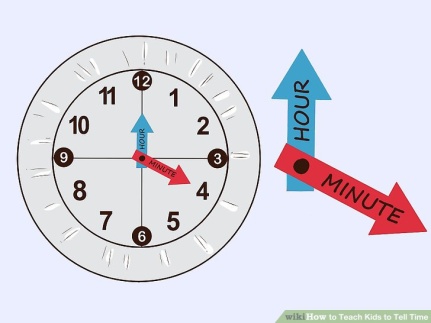 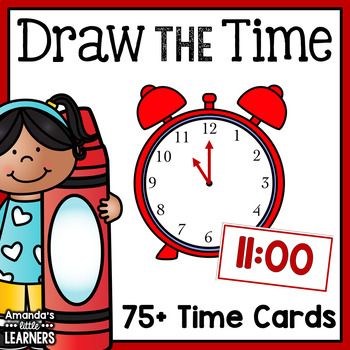 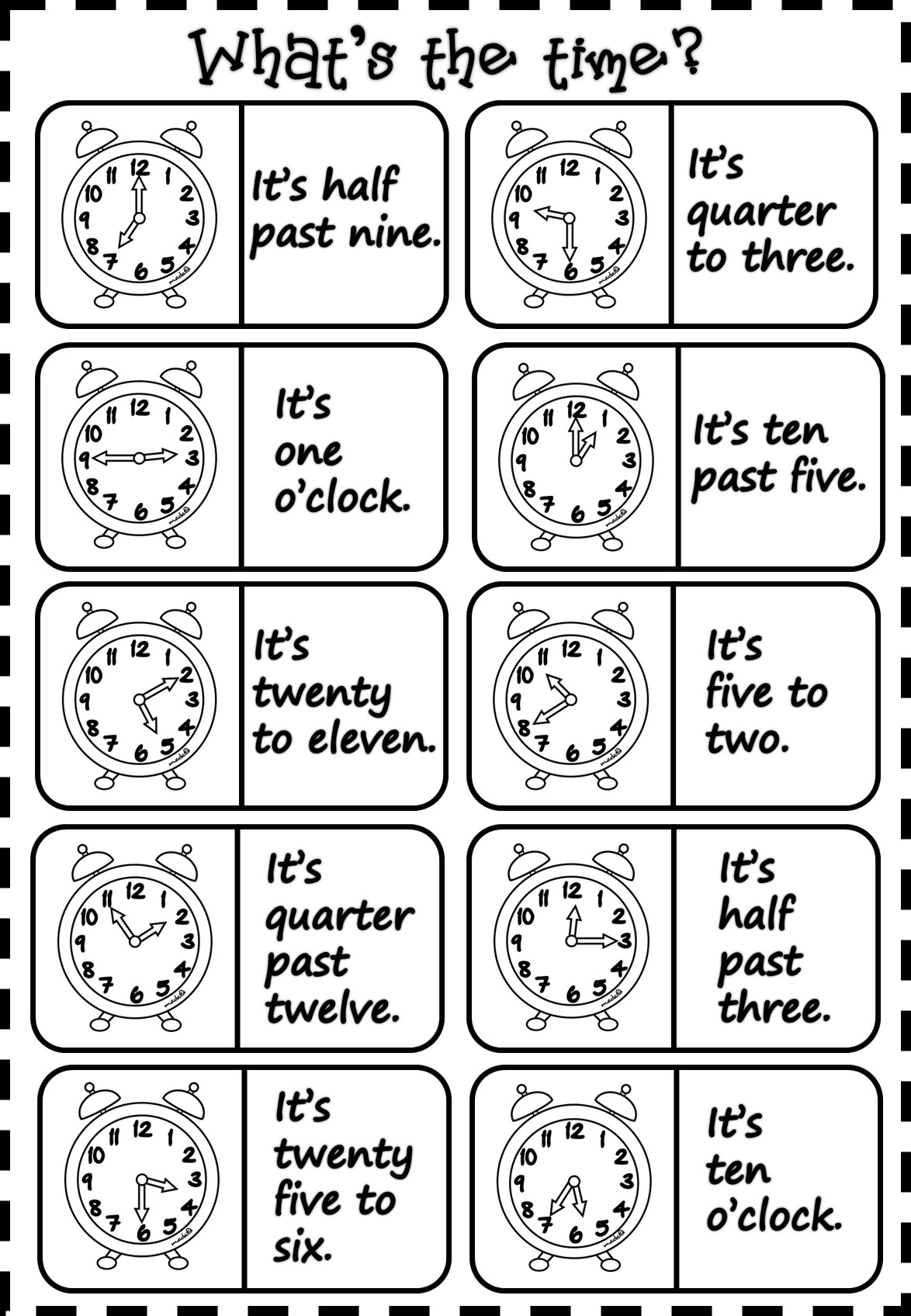 O’zingiz tanlagan mavzuda dars ishlanmaga buyurtma berishingiz mumkin. Biz bilan bog’lanish +998911800985 qo’ng’iroq qiling, +998911800985 telegram raqami, @hasanboy_uz Telegram adresi yoki xasan_92@mail.ru elektron pochtasiga habar yuboringNarxi 10 ming so’mTo’lov payme yoki click orqali1. Organizational moment.Time: 3 minutesGreetingThe teacher greets with pupils:Good morning, teacher!Good morning, dear pupils!Thank you. You may sit down. I am very glad to see you again.Making  English atmosphere (speaking)Teacher: We have 2 duties. Who are on duty today?(two duties stand up)Teacher: Please, give me a report!(Duties give daily report. It is based on the date, weather, news, absence)